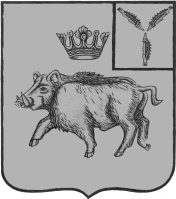 СОБРАНИЕ ДЕПУТАТОВБАЛТАЙСКОГО МУНИЦИПАЛЬНОГО РАЙОНАСАРАТОВСКОЙ ОБЛАСТИПятнадцатое заседание Собрания депутатовпятого созываРЕШЕНИЕот 26.09.2016 № 100 с.БалтайОб утверждении Порядка организации доступа и осуществления контроля за обеспечением доступа к информации о деятельности Собрания депутатов  Балтайского муниципального района Саратовской областиВ целях реализации Федеральных законов от 09.02.2009 № 8-ФЗ «Об обеспечении доступа к информации о деятельности государственных органов и органов местного самоуправления», от 06.10.2003 № 131-ФЗ «Об общих принципах организации местного самоуправления в Российской Федерации», руководствуясь статьей 19 Устава Балтайского муниципального района Саратовской области, Собрание депутатов Балтайского муниципального района РЕШИЛО:1. Утвердить Порядок организации доступа к информации о деятельности Собрания депутатов Балтайского муниципального района Саратовской области, согласно приложению № 1.2. Утвердить Порядок осуществления контроля за обеспечением доступа к информации о деятельности Собрания депутатов Балтайского муниципального района Саратовской области, согласно приложению №2.3. Настоящее решение вступает в силу со дня опубликования на официальном сайте администрации Балтайского муниципального района.4. Контроль за исполнением настоящего решения возложить на постоянно действующую комиссию Собрания депутатов Балтайского муниципального района Саратовской области по вопросам государственного строительства и местного самоуправления.Председатель Собрания депутатовБалтайского муниципального района				А.А.ГруновГлава Балтайского муниципального района						С.А.СкворцовПорядок организации доступа к информации о деятельности Собрания депутатов Балтайского муниципального района Саратовской области1. Общие положения1.1. Настоящий Порядок организации доступа к информации о деятельности Собрания депутатов Балтайского муниципального района Саратовской области (далее - Порядок) определяет реализацию Собранием депутатов Балтайского муниципального района Саратовской области (далее-Собрание депутатов) функций по обеспечению доступа граждан, организаций (юридических лиц) и общественных объединений к информации о деятельности Собрание депутатов.1.2. Для целей настоящего Порядка используются следующие основныепонятия:- информация о деятельности Собрание депутатов - документированная информация, создаваемая Собранием депутатов, в соответствии со своими полномочиями либо иная документированная информация, относящаяся к деятельности Собрания депутатов независимо от формы ее распространения;- пользователи информации -  граждане (физические лица), организации (юридические лица) и общественные объединения, осуществляющие поиск информации о деятельности Собрания депутатов; пользователями информации являются также государственные органы, органы местного самоуправления, осуществляющие поиск указанной информации в соответствии с Федеральным законом от 09.02.2009 № 8-ФЗ «Об обеспечении доступа к информации о деятельности государственных органов и органов местного самоуправления» (далее - Федеральный закон    № 8-ФЗ);- запрос - обращение пользователя информации в Собрание депутатов о предоставлении ему информации о деятельности Собрания депутатов;- иные понятия, используемые в настоящем Порядке, применяются в значениях, установленных законодательством РФ, регулирующими отношения в сфере использования информации.2. Способы обеспечения доступа к информации2.1. Доступ к информации о деятельности Собрания депутатов обеспечивается следующими способами:1) обнародование (опубликование) Собранием депутатов информации о своей деятельности в средствах массовой информации;2) размещение Собранием депутатов информации о своей деятельности в сети Интернет;3) размещение Собранием депутатов информации для ознакомления о своей деятельности в помещении, занимаемом Собранием депутатов и в иных отведенных для этих целей местах;4) ознакомление пользователей информацией с информацией о деятельности Собрания депутатов в помещении, занимаемом Собранием депутатов, а также через библиотечные и архивные фонды;5) присутствие граждан (физических лиц), в том числе представителей организаций (юридических лиц), общественных объединений, государственных органов и органов местного самоуправления на заседаниях Собрания депутатов;6) предоставление пользователям информацией по их запросу информации о деятельности Собрания депутатов;7) другими способами, предусмотренными законами и (или) иными муниципальными правовыми актами Собрания депутатов.3. Формы предоставления информации3.1. Информация о деятельности Собрания депутатов может предоставляться:- в устной форме;- в виде документированной информации;- в виде электронного документа.В случае невозможности предоставления информации в запрашиваемой форме документированная информация предоставляется в той форме, в какой она имеется в Собрании депутатов.3.2. Информация о деятельности Собрания депутатов в устной форме предоставляется пользователям информации во время приема.3.3. Информация о деятельности Собрания депутатов может быть передана по сетям связи общего пользования.4. Права пользователя информацией4.1. Пользователь информацией имеет право:1) получать достоверную информацию о деятельности Собрания депутатов;2) отказаться от получения информации о деятельности Собрания депутатов;3) не обосновывать необходимость получения запрашиваемой информации о деятельности Собрания депутатов, доступ к которой не ограничен;4) обжаловать в установленном порядке акты и (или) действия (бездействия) Собрания депутатов, нарушающие право на доступ к информации о деятельности Собрания депутатов и установленный порядок его реализации;5) требовать в установленном законом порядке возмещения вреда, причиненного нарушением его права на доступ к информации. 5. Организация доступа к информации о деятельности органов местного самоуправления5.1. Доступ к информации о деятельности Собрания депутатов обеспечивается в пределах своих полномочий.5.2. Собрание депутатов определяет ответственное лицо за организацию доступа к информации (далее-ответственное лицо). Права и обязанности ответственного лица устанавливаются муниципальным правовым актом Собрания депутатов.5.3. Для размещения информации о своей деятельности Собрания депутатов использует официальный сайт администрации Балтайского муниципального района (по согласованию), на котором указан адрес электронной почты, по которому пользователем информации может быть направлен запрос и получена запрашиваемая информация.6. Основные требования при обеспечении доступа к информации о деятельности органов местного самоуправления6.1. Основными требованиями при обеспечении доступа к информации о деятельности Собрания депутатов являются:- достоверность предоставляемой информации;- соблюдение сроков и порядка предоставления информации;- изъятие из предоставляемой информации сведений, относящихся к информации ограниченного доступа;- создание Собранием депутатов в пределах своих полномочий организационно-технических и других условий, необходимых для реализации права на доступ к информации о деятельности Собрания депутатов, а также создание информационных систем для обслуживания пользователей информацией;- учет расходов, связанных с обеспечением доступа к информации о деятельности Собрания депутатов, при планировании бюджетного финансирования.7. Способы предоставления информации7.1. Обнародование (опубликование) информации7.1.1. Обнародование (опубликование) информации о деятельности Собрания депутатов в средствах массовой информации осуществляется в соответствии с Законом РФ от 27.12.1991 № 2124-1 «О средствах массовой информации».7.1.2. Если для отдельных видов информации о деятельности Собрания депутатов законодательством Российской Федерации предусматриваются требования к опубликованию такой информации, то ее опубликование осуществляется с учетом этих требований.7.1.3. Официальное опубликование муниципальных правовых актов осуществляется в соответствии с установленным законодательством Российской Федерации, законодательством Саратовской области, муниципальными правовыми актами Собрания депутатов порядком их официального опубликования.7.2. Информация, размещаемая в сети Интернет7.2.1.Для размещения информации деятельности Собрания депутатов в сети Интернет используется официальный интернет-сайт администрации Балтайского муниципального района (по согласованию): http://adm-baltay.ru.7.2.2. Состав обязательной информации, размещаемой Собранием депутатов в сети Интернет, определяется Перечнем информации о деятельности Собрания депутатов, размещаемой на официальном интернет-сайте администрации Балтайского муниципального района (далее - Перечень). Данный Перечень утверждается решением Собрания депутатов.7.2.3. В Перечне определяются периодичность размещения информации в сети Интернет, сроки ее обновления, обеспечивающие своевременность реализации и защиты пользователями своих прав и законных интересов, а также сведения о лицах, ответственных за предоставление информации.7.2.4. Информация, размещаемая на официальном сайте администрации Балтайского муниципального района, носит официальный характер, является публичной и бесплатной.7.3. Присутствие на заседаниях Собрания депутатов7.3.1. Собрание депутатов обеспечивает возможность присутствия граждан (физических лиц), в том числе представителей организаций (юридических лиц), общественных объединений, на своих заседаниях. Присутствие указанных лиц на этих заседаниях осуществляется в соответствии с регламентом работы Собрания депутатов.7.4. Запрос информации7.4.1. Пользователь информацией имеет право обращаться в Собрания депутатов с запросом как непосредственно, так и через своего представителя, полномочия которого оформляются в порядке, установленном законодательством Российской Федерации.7.4.2. В запросе указываются почтовый адрес, номер телефона и (или) факса, либо адрес электронной почты для направления ответа на запрос или уточнения содержания запроса, а также фамилия, имя, отчество гражданина (физического лица), либо наименование организации (юридического лица), общественного объединения, государственного органа, органа местного самоуправления. Анонимные запросы не рассматриваются.В запросе, составленном в письменной форме, указывается также наименование Собрания депутатов, в которое направляется запрос.7.4.3. При составлении запроса используется государственный язык Российской Федерации.7.4.4. Запрос, составленный в письменной форме, подлежит регистрации в течение трех дней со дня его поступления в Собрание депутатов. Запрос, составленный в устной форме, подлежит регистрации в день его поступления с указанием даты и времени поступления.7.4.5. Запрос подлежит рассмотрению в тридцатидневный срок со дня его регистрации, если иное не предусмотрено законодательством Российской Федерации. В случае, если предоставление запрашиваемой информации невозможно в указанный срок, в течение семи дней со дня регистрации запроса пользователь информацией уведомляется об отсрочке ответа на запрос с указанием ее причины и срока предоставления запрашиваемой информации, который не может превышать пятнадцать дней с верх установленного Федеральным законом срока для ответа на запрос.7.4.6. Собрание депутатов вправе уточнять содержание запроса в целях предоставления пользователю информацией необходимой информации.7.4.7. Требования настоящего Порядка к запросу в письменной форме и ответу на него применяются и к запросу, поступившему в Собрание депутатов по сети Интернет, а также к ответу на такой запрос.7.4.8. Запросы, составленные на иностранном языке, не рассматриваются.8. Порядок предоставления информации по запросу8.1. Информация о деятельности Собрания депутатов по запросу предоставляется в виде ответа на запрос, в котором содержится или к которому прилагается запрашиваемая информация либо в котором в соответствии со статьей 20 Федерального закона от 09.02.2009 № 8-ФЗ, содержится мотивированный отказ в предоставлении указанной информации. В ответе на запрос указываются наименование, почтовый адрес Собрания депутатов, лицо подписавшего ответ, а также реквизиты ответа на запрос (регистрационный номер и дата).8.2. При ответе на запрос используется государственный язык Российской Федерации.8.3. При запросе информации о деятельности Собрания депутатов, опубликованной в средствах массовой информации, либо размещенной в сети Интернет, Собрание депутатов в ответе на запрос может ограничиться указанием названия, даты выхода и номера средства массовой информации, в котором опубликована запрашиваемая информация, и (или) электронного адреса официального сайта, на котором размещается запрашиваемая информация.8.4. Ответ на запрос подлежит обязательной регистрации Собранием депутатов.9. Основания, исключающие возможность предоставления информации9.1. Информация о деятельности Собрания депутатов не предоставляется в случае, если:- содержание запроса не позволяет установить запрашиваемую информацию о деятельности Собрания депутатов;- в запросе не указан почтовый адрес, адрес электронной почты или номер факса для направления ответа на запрос либо номер телефона, по которому можно связаться с направившим запрос пользователем информацией;- запрашиваемая информация не относится к деятельности Собрания депутатов, в который поступил запрос;- запрашиваемая информация относится к информации ограниченного доступа;- запрашиваемая информация ранее предоставлялась пользователю информацией;- в запросе ставится вопрос о правовой оценке актов, принятых Собранием депутатов, или проведении иной аналитической работы, непосредственно не связанной с защитой прав направившего запрос пользователя информацией.9.2. Собрание депутатов вправе не предоставлять информацию о своей деятельности по запросу, если эта информация опубликована в средстве массовой информации или размещена в сети Интернет.10. Информация о деятельности органов местного самоуправления, предоставляемая на бесплатной основе10.1. Пользователю информацией предоставляется на бесплатной основе информация о деятельности Собрания депутатов:- предоставляемая в устной форме;- размещаемая Собранием депутатов в сети Интернет;- в местах, отведенных для размещения информации о деятельности Собрания депутатов;- иная, установленная федеральным законодательством РФ информация о деятельности Собрания депутатов, а также установленная муниципальными правовыми актами Собрания депутатов информация о деятельности Собрания депутатов.11. Плата за предоставление информации11.1. Плата за предоставление информации о деятельности Собрания депутатов взимается в случае ее предоставления по запросу, если объем запрашиваемой и полученной информации превышает определенный Правительством Российской Федерации объем информации, предоставляемой на бесплатной основе. Порядок взимания платы устанавливается Правительством Российской Федерации.12. Ответственность за нарушение порядка доступа к информации12.1. Решения и действия (бездействия) Собрания депутатов, ответственного лица, нарушающие право на доступ к информации о деятельности Собрания депутатов, могут быть обжалованы в судебном порядке.12.2. Ответственное лицо, виновное в нарушении права на доступ к информации о деятельности Собрания депутатов, несёт дисциплинарную, административную, гражданскую и уголовную ответственность в соответствии с законодательством Российской Федерации.Порядок осуществления контроля за обеспечением доступа к информации о деятельности Собрания Балтайского муниципального района Саратовской области1. Контроль за обеспечением доступа к информации о деятельности Собрания депутатов осуществляет председатель Собрания Балтайского муниципального района Саратовской области в соответствии с «Порядком организации доступа к информации о деятельности Собрания депутатов Балтайского муниципального района Саратовской области».2. Председатель Собрания депутатов Балтайского муниципального района Саратовской области рассматривает обращения пользователей информацией по вопросам, связанным с нарушением их права на доступ к информации о деятельности Собрания депутатов Балтайского муниципального района Саратовской области (далее - Собрание депутатов), предусмотренного Федеральным законом от 09.02.2009 № 8-ФЗ «Об обеспечении доступа к информации о деятельности государственных органов и органов местного самоуправления» и принимает меры по указанным обращениям в пределах своей компетенции.3. Контроль за обнародованием (опубликованием) информации в средствах массовой информации и за размещением информации в специально отведенных для этих целей местах, осуществляет секретарь Собрания депутатов Балтайского муниципального Балтайского муниципального района Саратовской области (далее – секретарь Собрания депутатов0.4. Контроль за размещением информации в сети Интернет и сроков ее обновления на официальном сайте администрации Балтайского муниципального района осуществляет секретарь Собрания депутатов.5. Секретарь Собрания депутатов представляет председателю Собрания депутатов Балтайского муниципального района Саратовской области ежеквартальные и годовые отчеты о количестве поступивших в отчетном периоде запросов о предоставлении информации о деятельности Собрания депутатов, в соответствии с Федеральным законом от 09.02.2009 № 8-ФЗ «Об обеспечении доступа к информации о деятельности государственных органов и органов местного самоуправления» и мероприятиях, проводимых в отчетном периоде в целях реализации данного Федерального закона.Отчеты предоставляются председателю Собрания депутатов Балтайского муниципального района Саратовской области не позднее 20 числа месяца следующего за отчетным кварталом и не позднее 10 февраля года следующего за отчетным.Приложение к решению Собрания депутатовБалтайского муниципального районаСаратовской области от 26.09.2016 № 100Приложение № 2к решению Собрания депутатовБалтайского муниципального районаСаратовской области от 26.09.2016 № 100